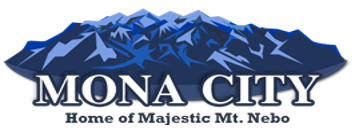 Planning and Zoning Meeting AgendaWednesday, October 6, 20218:00 pm (City Council Room, 20 W. Center St.)Approval of September 1, 2021 minutesDiscussion and Possible Action Items:Alejandro Delatorre- Easement questions Colton Cobbley-Accessory Building Permit-carport, 557 South 100 WestInnovation Homes- Building Permit, Nebo View lot 18Cliff Hales- Subdivision Application TrainingCERTIFICATE OF POSTINGThis agenda is hereby properly advertised this 5th day of October, 2021, through posting of copies of this agenda on the Mona City website and the Utah Public Notice Website._______________________________________Alicia Hills, Planning and Zoning Secretary